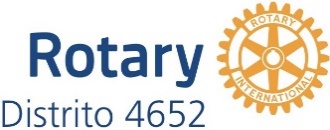 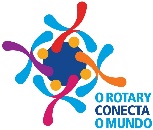 Caríssimos Rotarianos do Brasil                                                                                                        Meus cumprimentos a todos,                                                                                 Itajaí, Santa Catarina, em 06 de abril de 2019.                     Desde 2015 venho desenvolvendo um trabalho constante sobre os protocolos nas reuniões rotárias, buscando a implantação e a atualização de normas que padronizem os procedimentos protocolares nos nossos Rotary Clubs.  Nossa tarefa se baseia no fato de não haver até o momento, nenhuma orientações ou recomendações sobre este assunto, publicadas pelo Rotary International (RI) e, creio que, esta abstenção intencional é causada pelas dificuldades, responsabilidades e precauções que os seus dirigentes têm em relação a possíveis interferências ou transgressões nas leis, culturas e costumes dos diversos  países onde nossos clubes estão estabelecidos.                      Entendo porém que esta posição do RI não não pode ser usada como um pretexto para negligenciar os protocolos nos nossos Rotary Clubs pois, devido a minha origem militar, acredito que a organização, a hierarquia e a disciplina são fatores imprescindíveis que devem sempre existir em qualquer reunião ou evento em que se pretenda alcançar um índice satisfatório de eficiência.                     Depois de participar de inúmeros eventos rotários, fiquei bastante preocupado com a falta de padronização nos protocolos realizados em nossos “ROTARY CLUBS” e, por isso, continuo dando minha contribuição para atenuar esta deficiência. Em 2015 publiquei o livro “Orientações aos Diretores de Protocolo”, que foi o mais requisitado na feira de livros do  “39° Instituto   Rotary do Brasil”, realizado no Recife em 2016 e, recentemente, com a colaboração do GOVERNADOR ALCEU EBERHARDT, preparei uma coletânea com modelos de protocolos para as reuniões rotárias, que são realizadas com mais frequência.    Desejando que nosso trabalho possa lhes ser útil, almejo que a nossa parceria possa contribuir para tornar as nossas reuniões mais padronizadas e organizadas.Um fraterno abraço a todos,                                         Carlos Augusto Pimenta                                                                                                                                         
                                         Governador 2011-2012